Необходимо создать БД «Мебельная фабрика»Таблицы: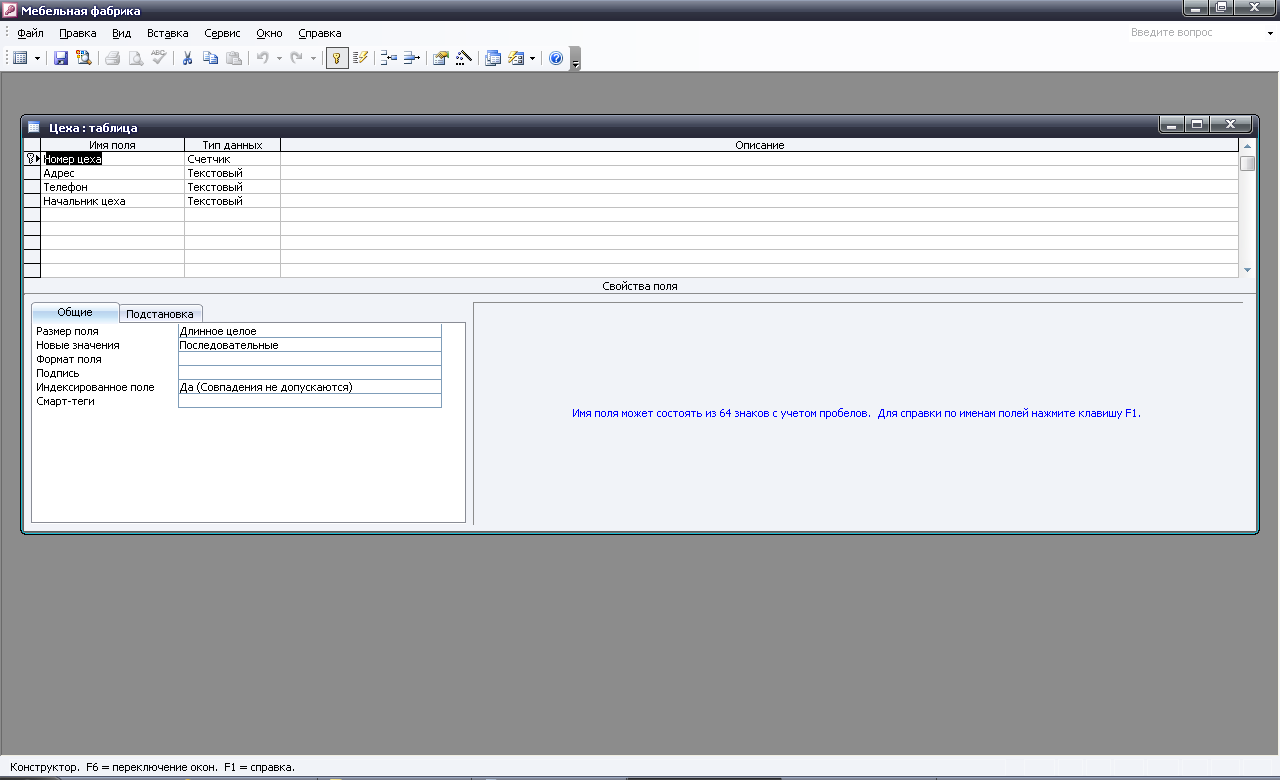 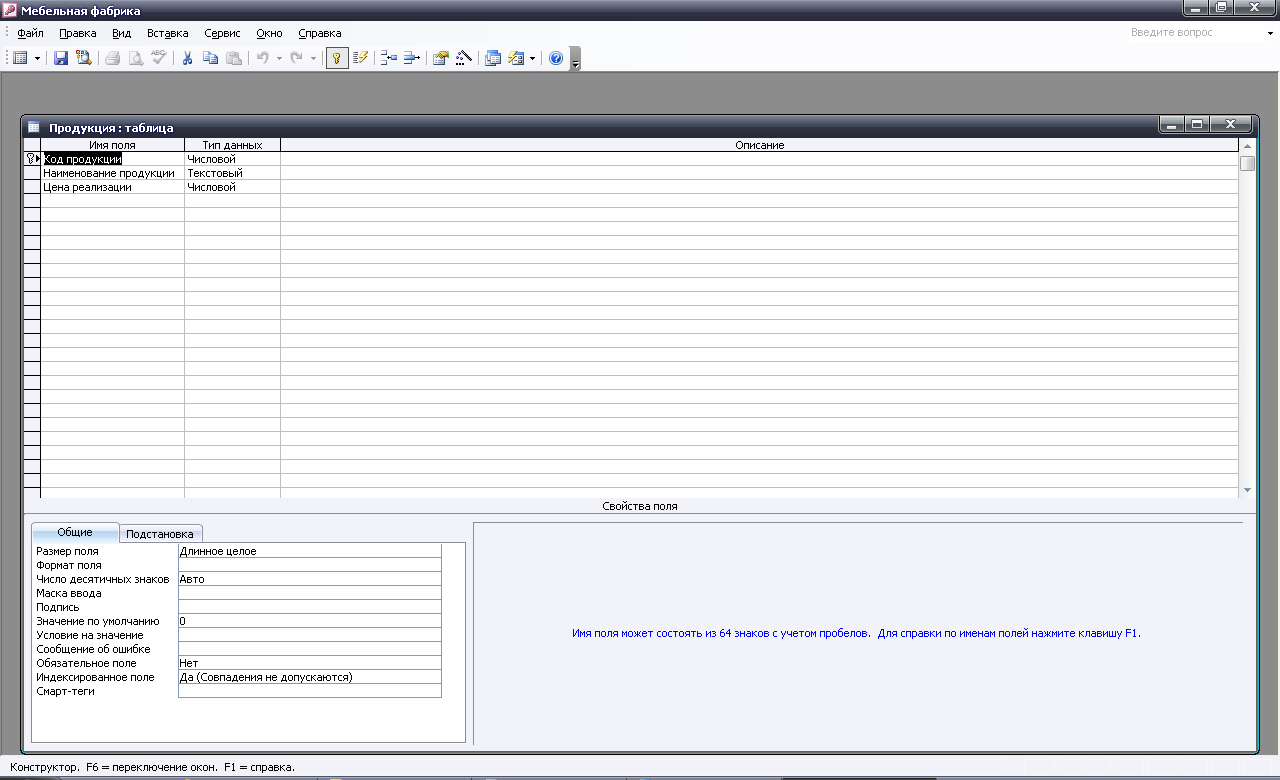 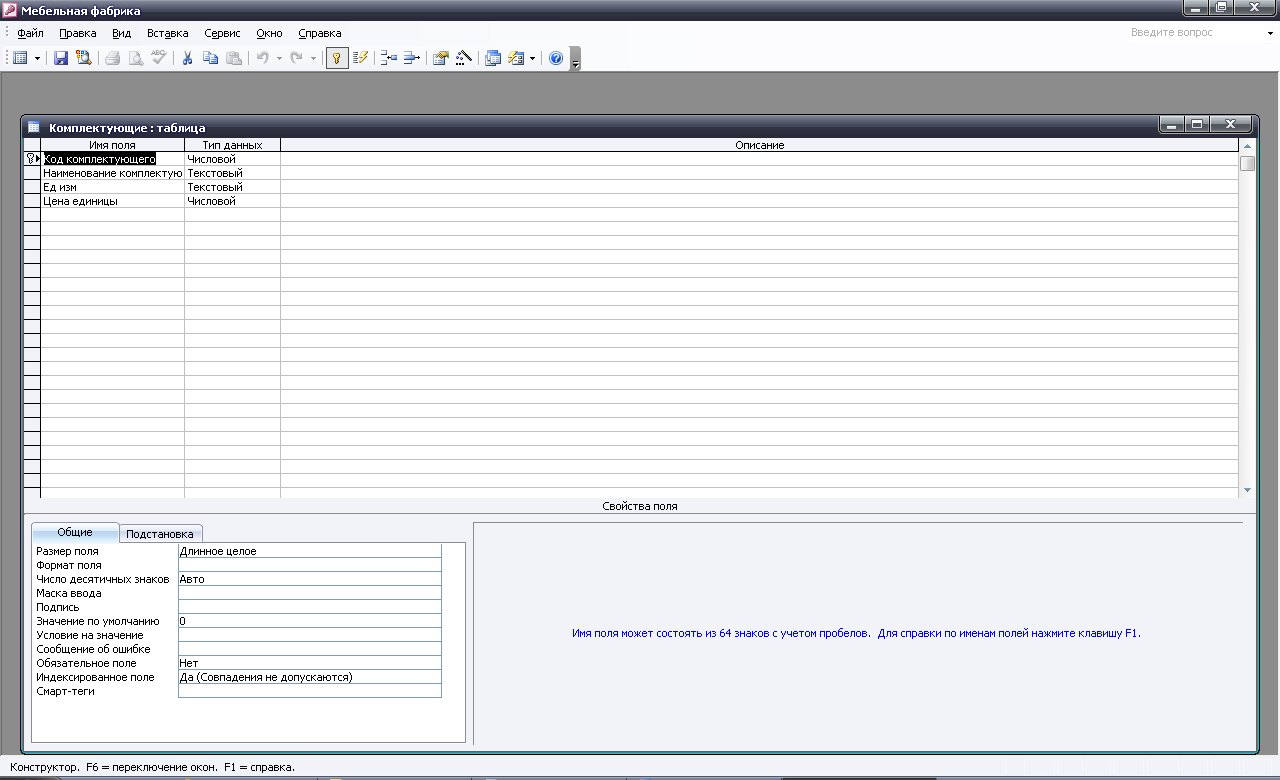 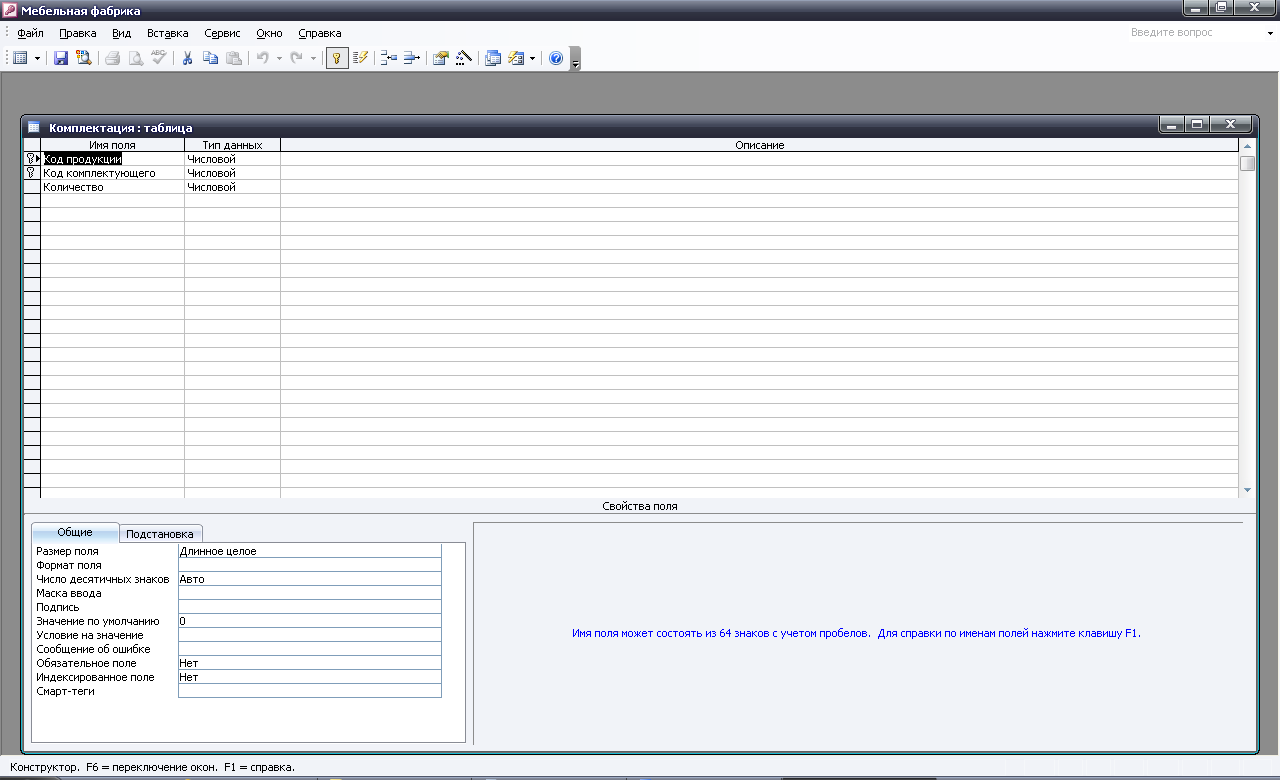 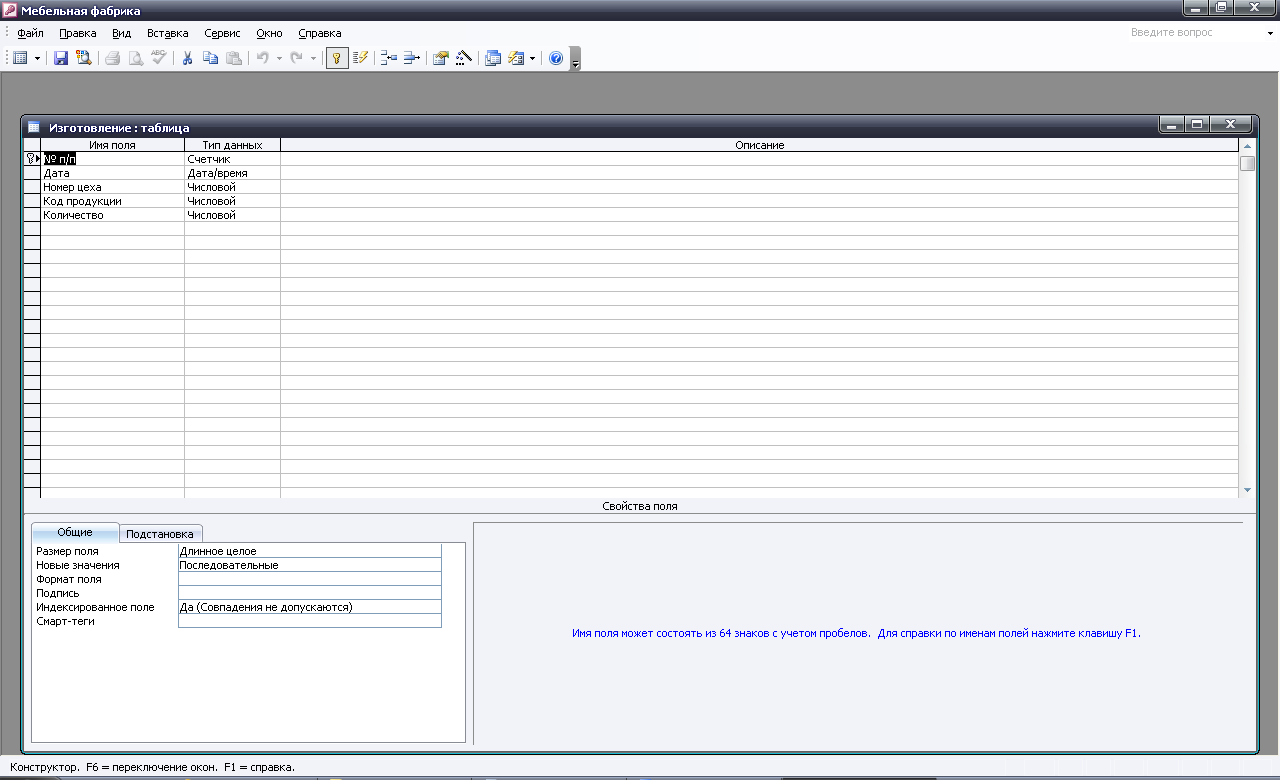 Схема данных: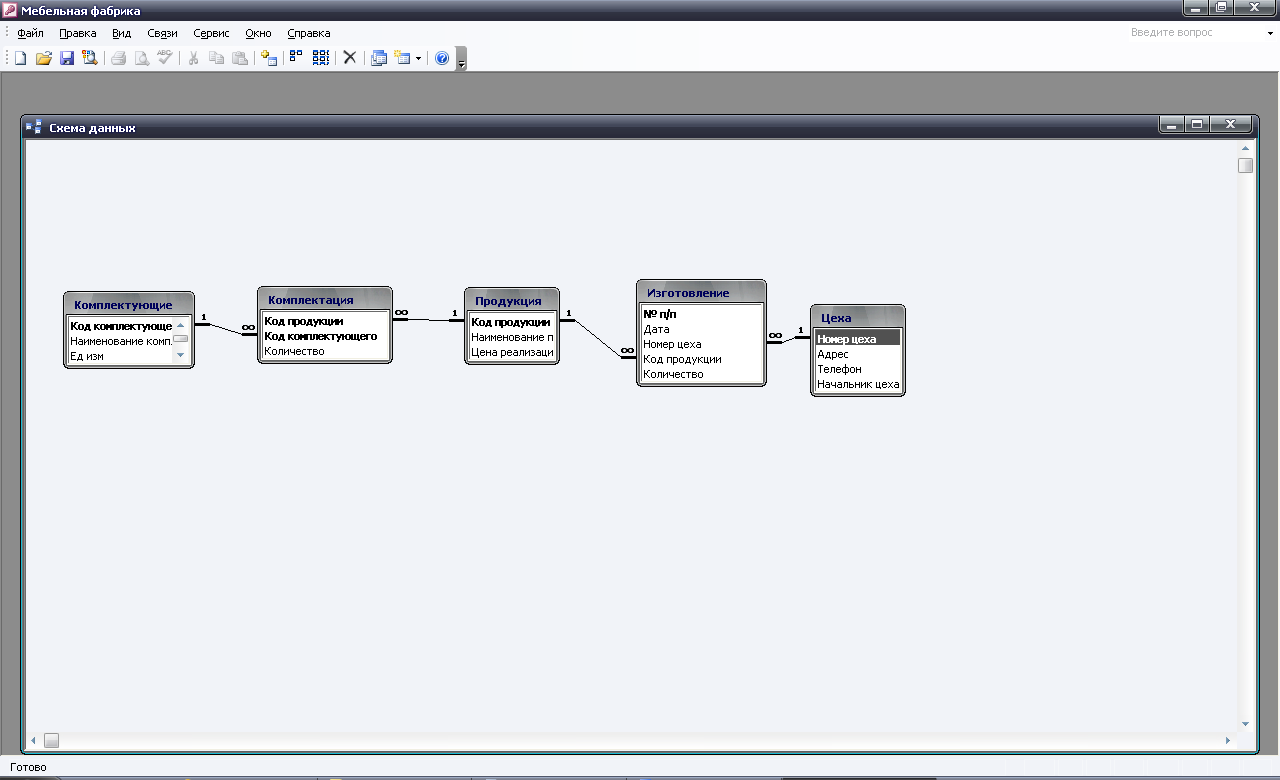 Запросы: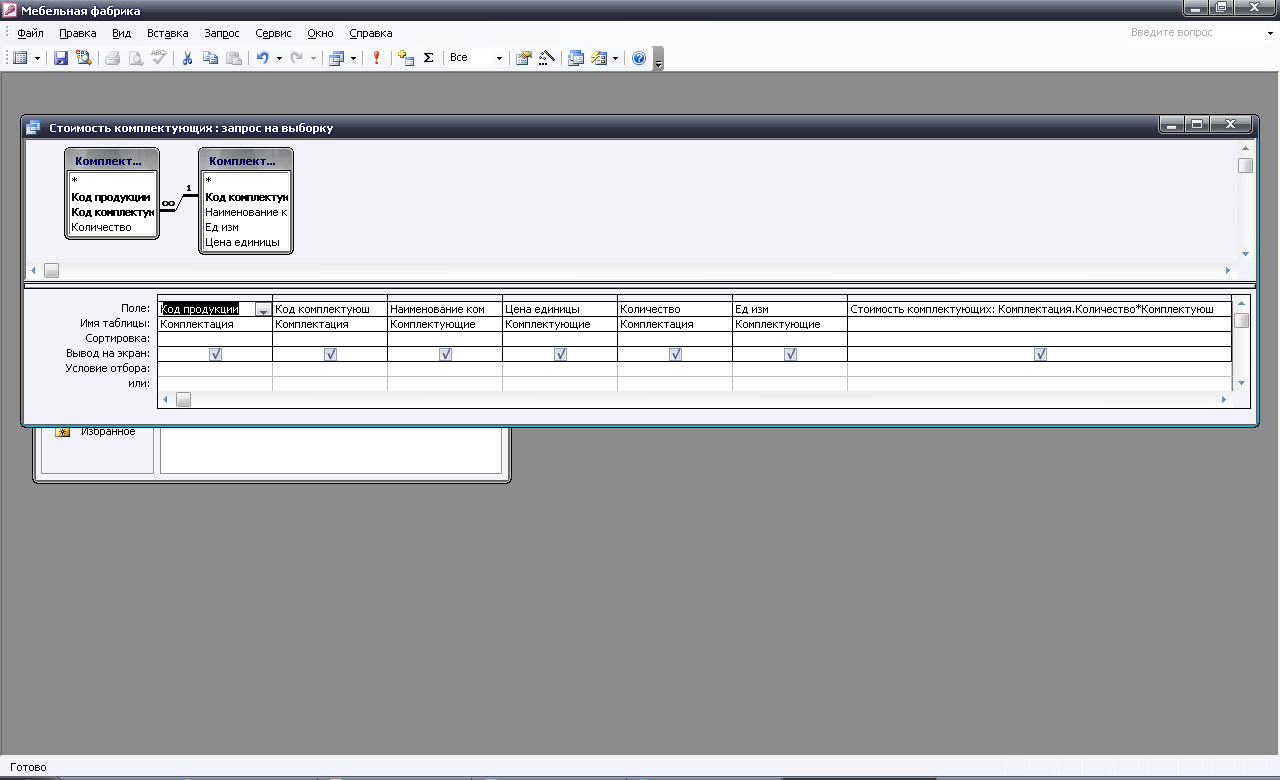 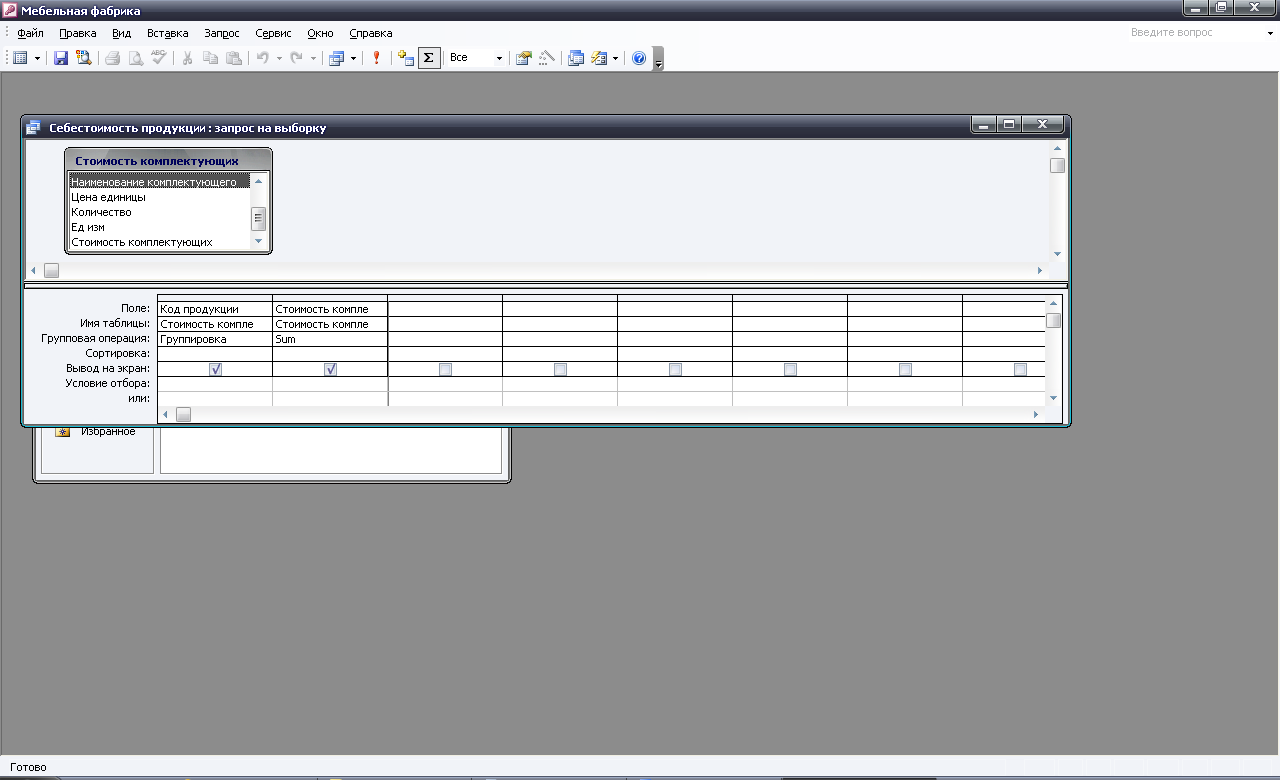 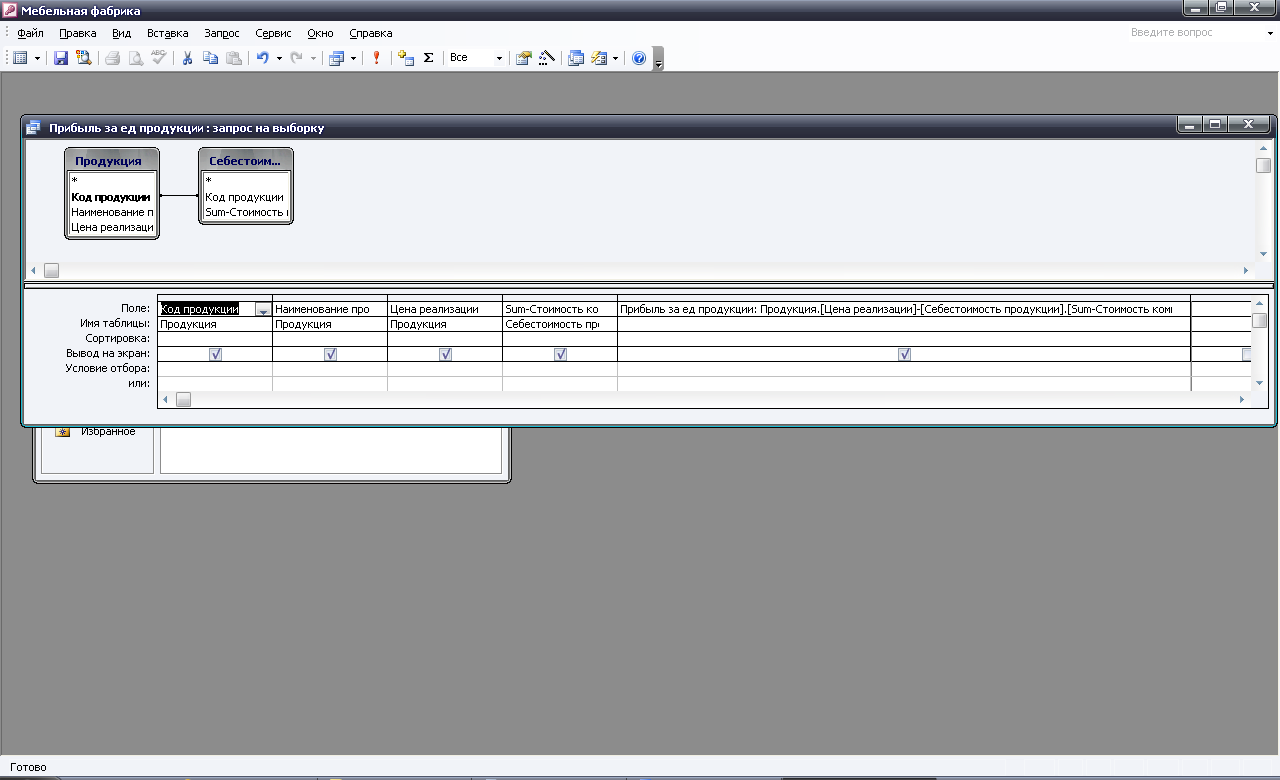 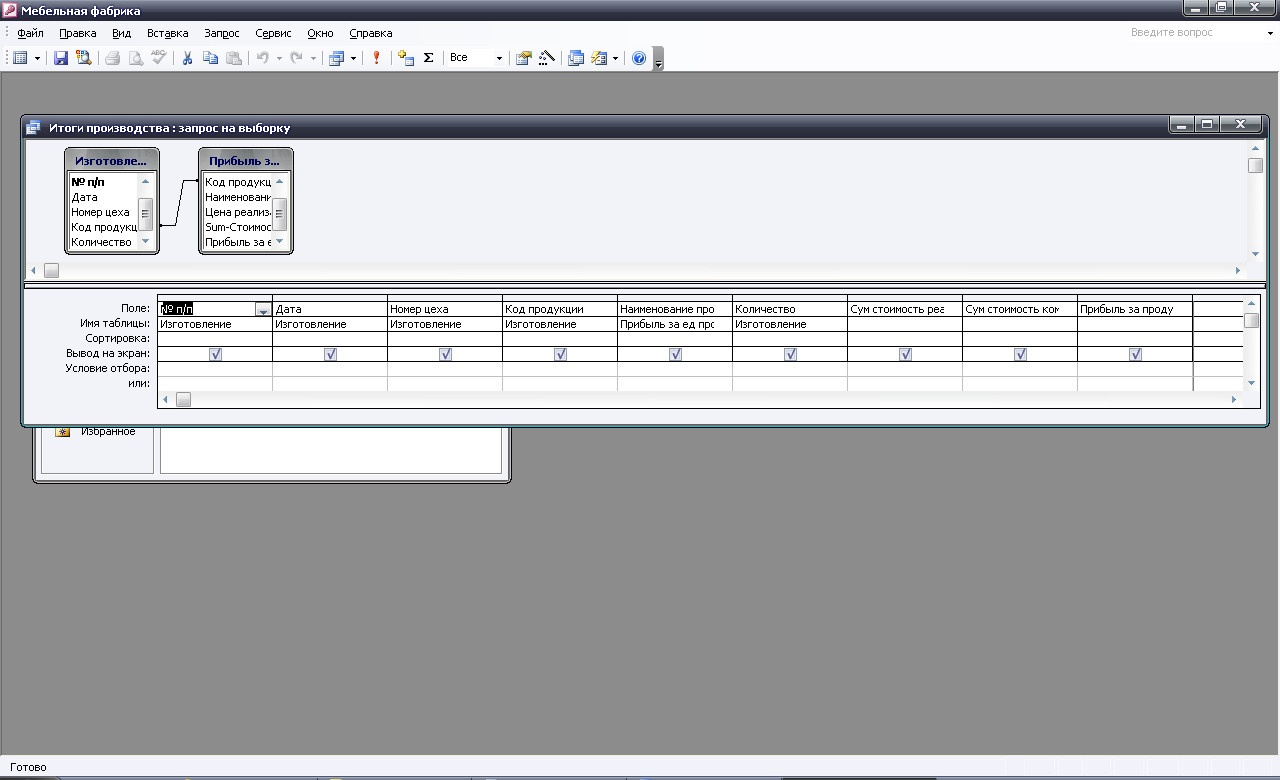 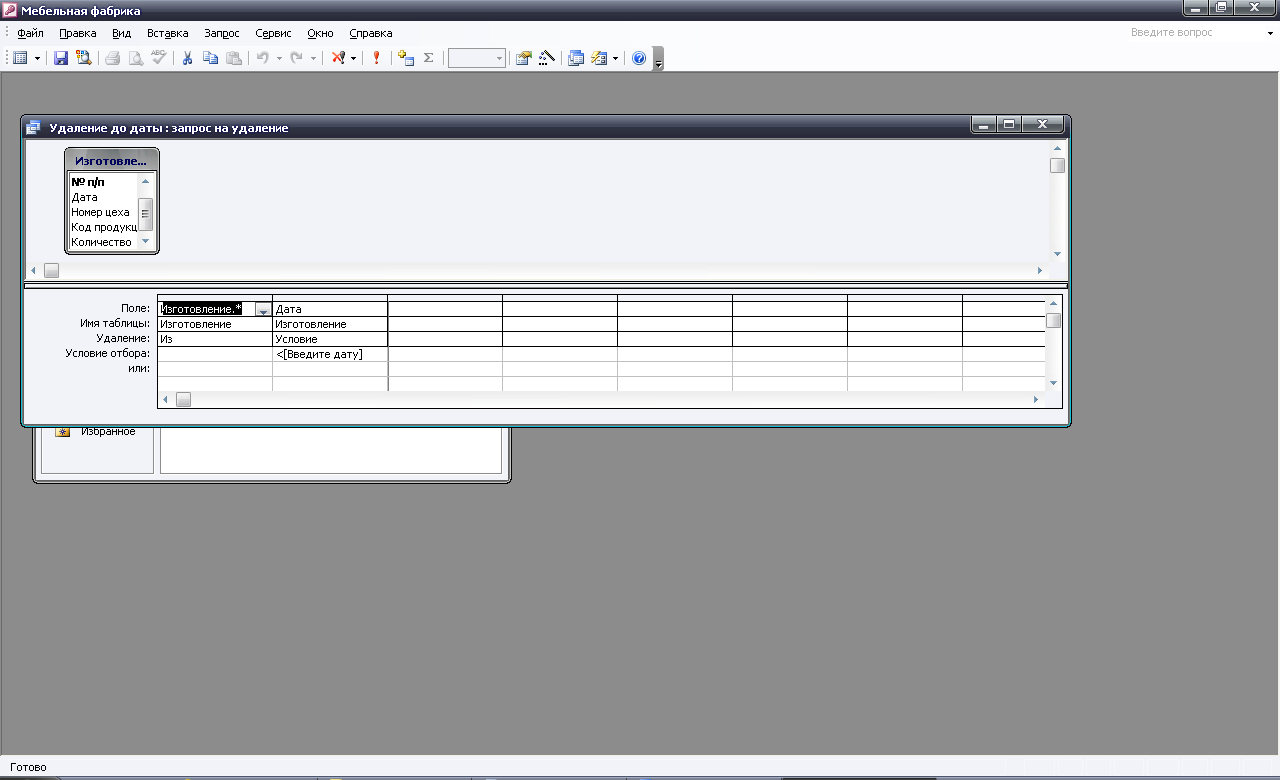 Макросы: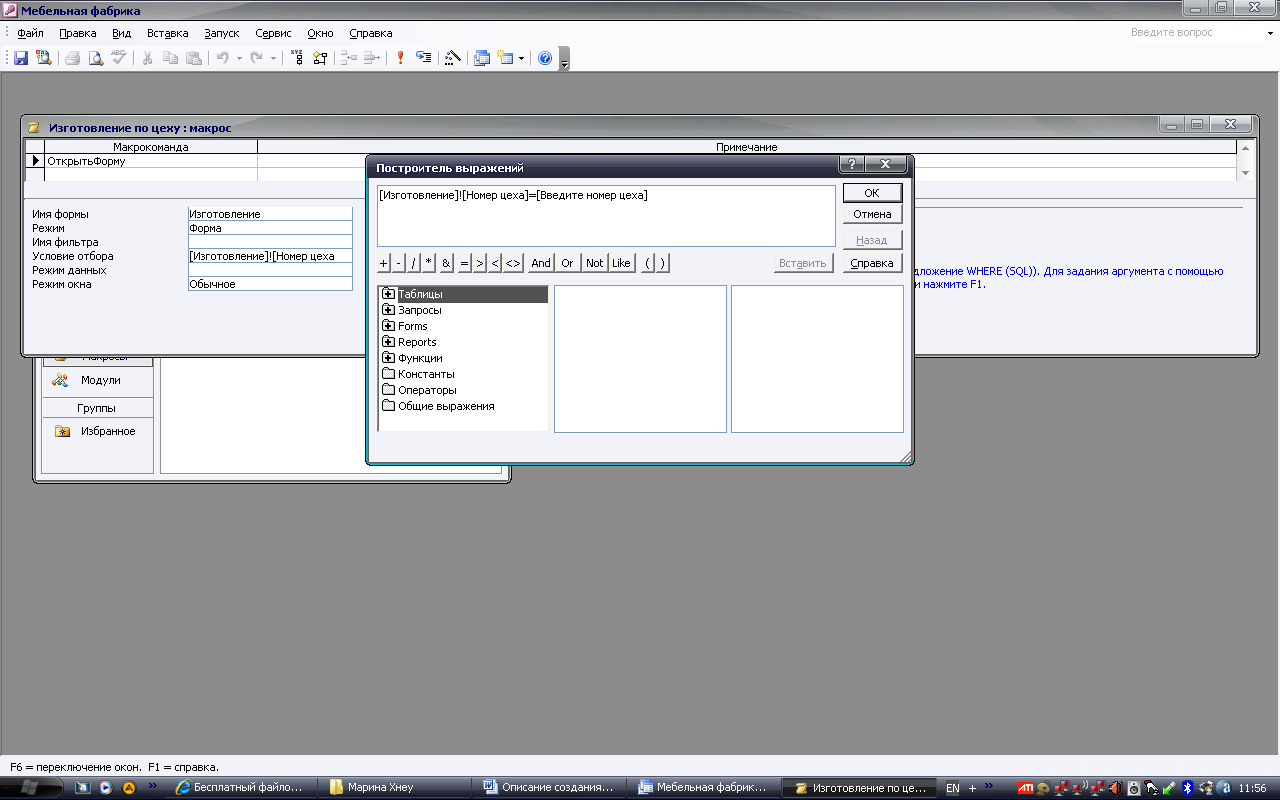 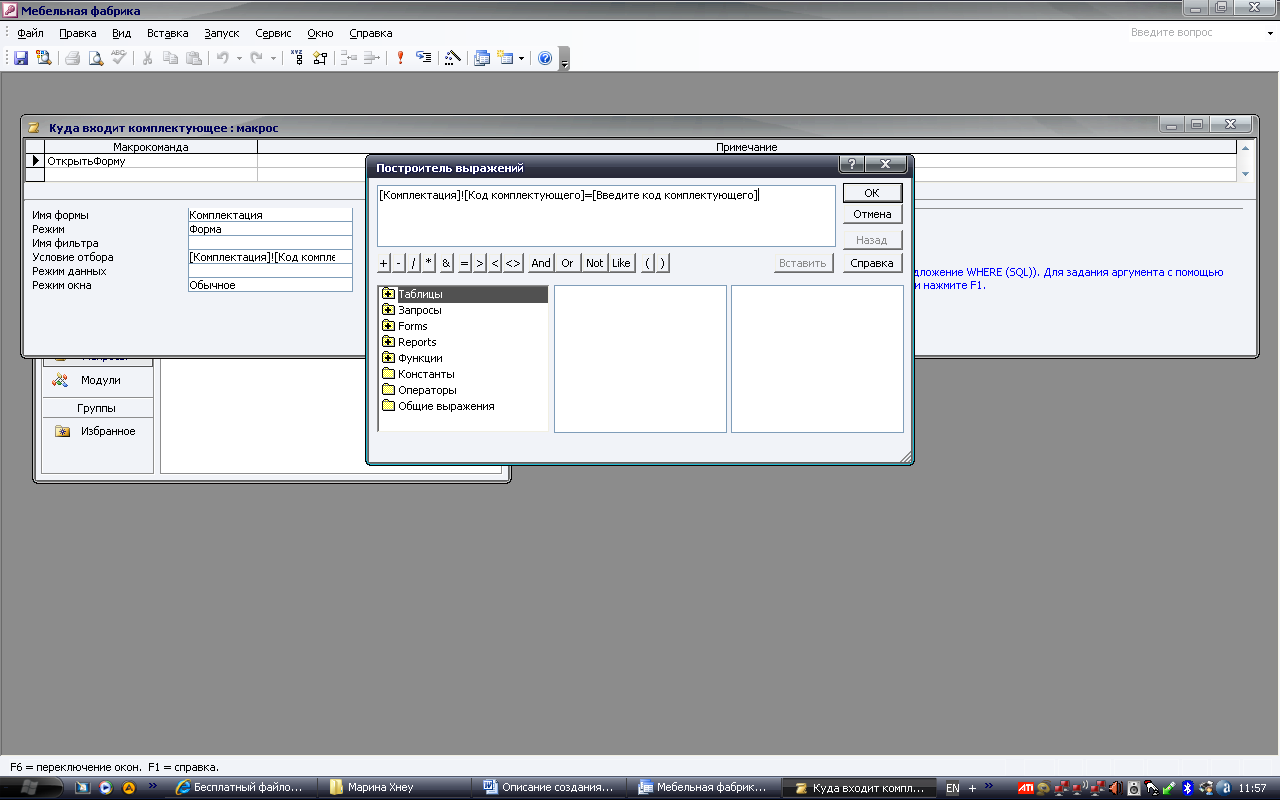 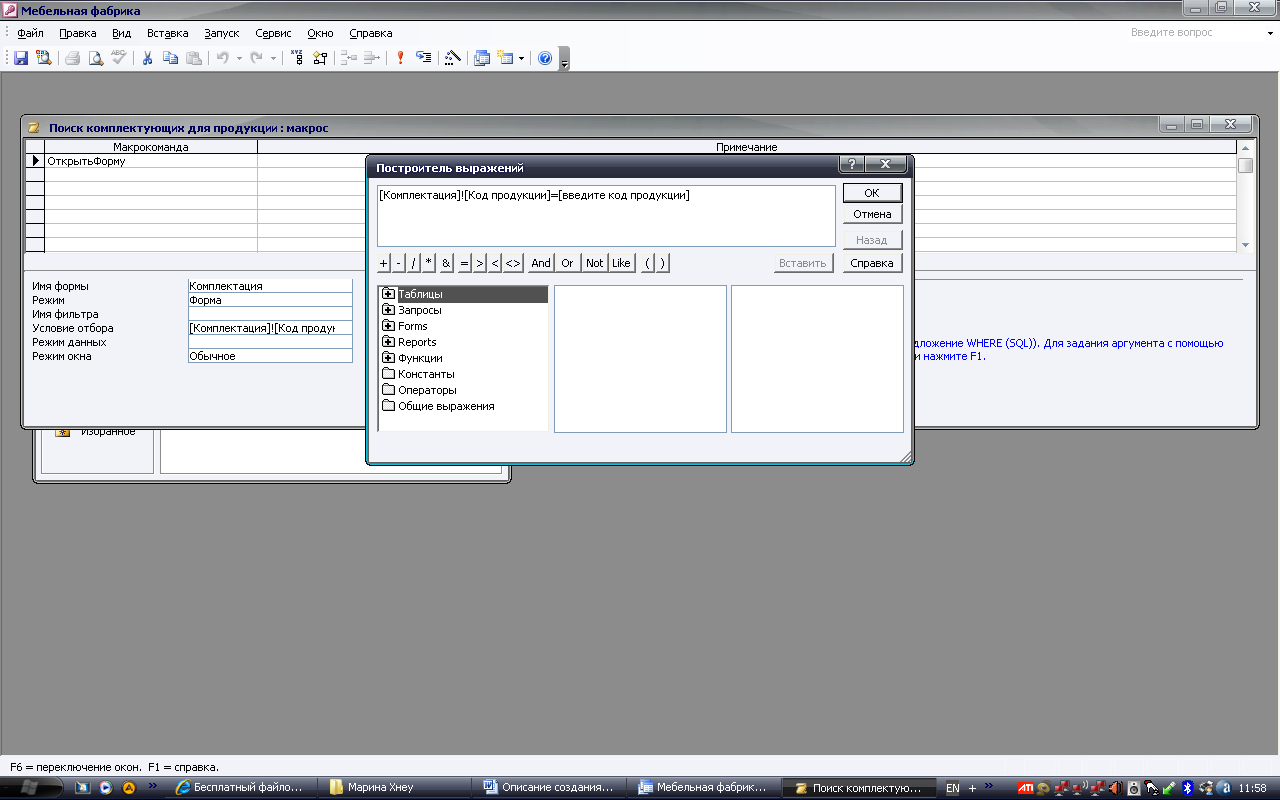 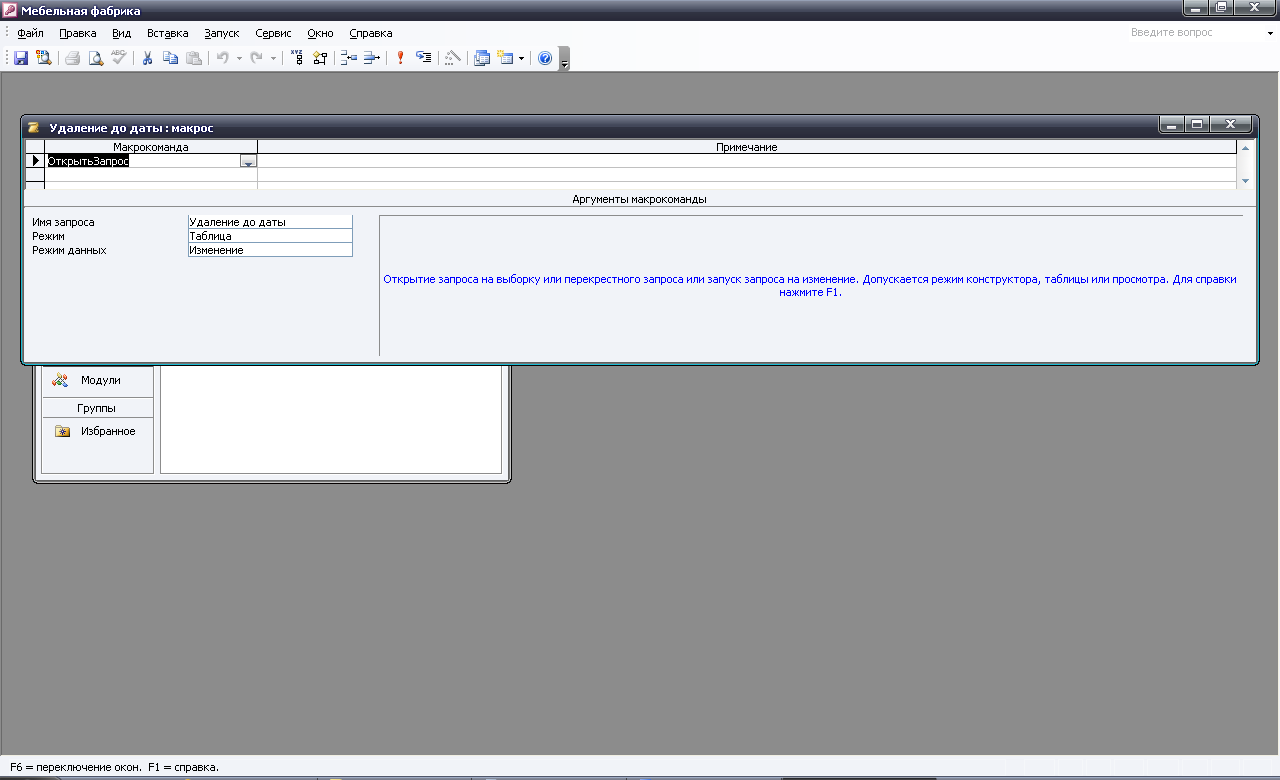 Главная кнопочная форма: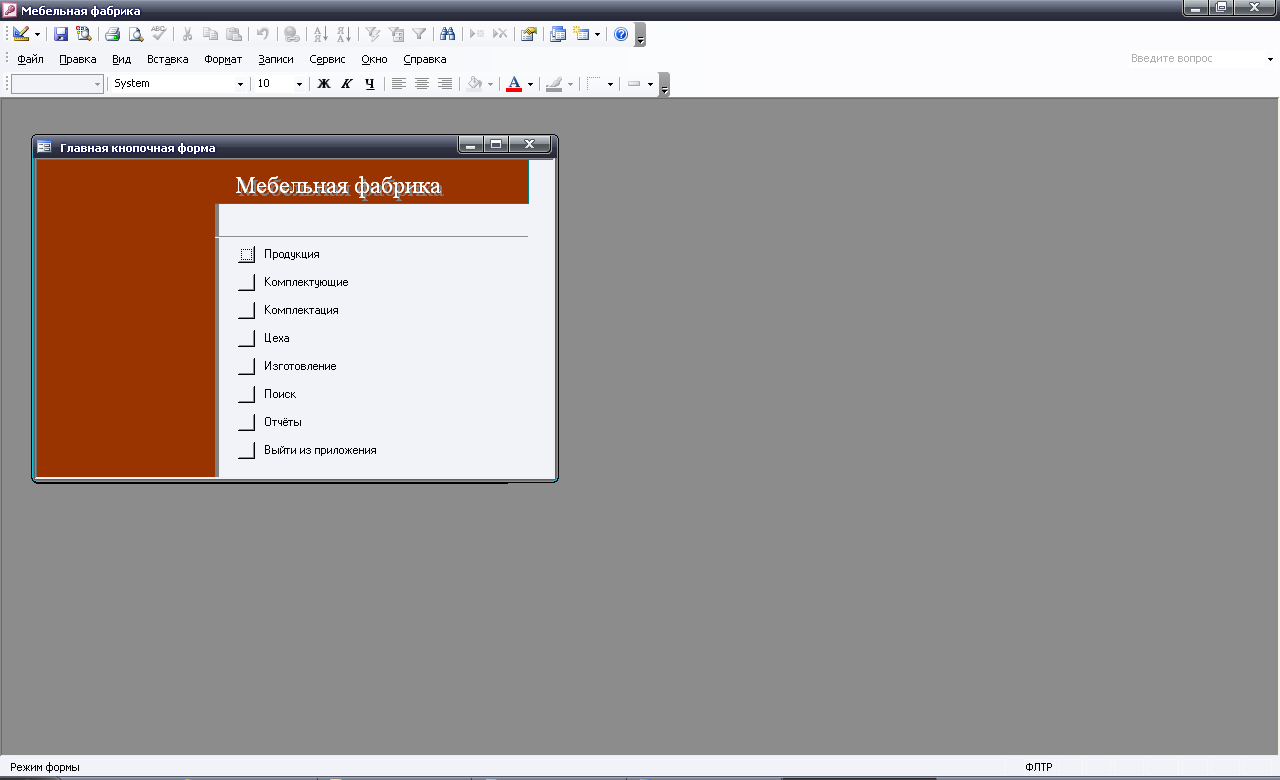 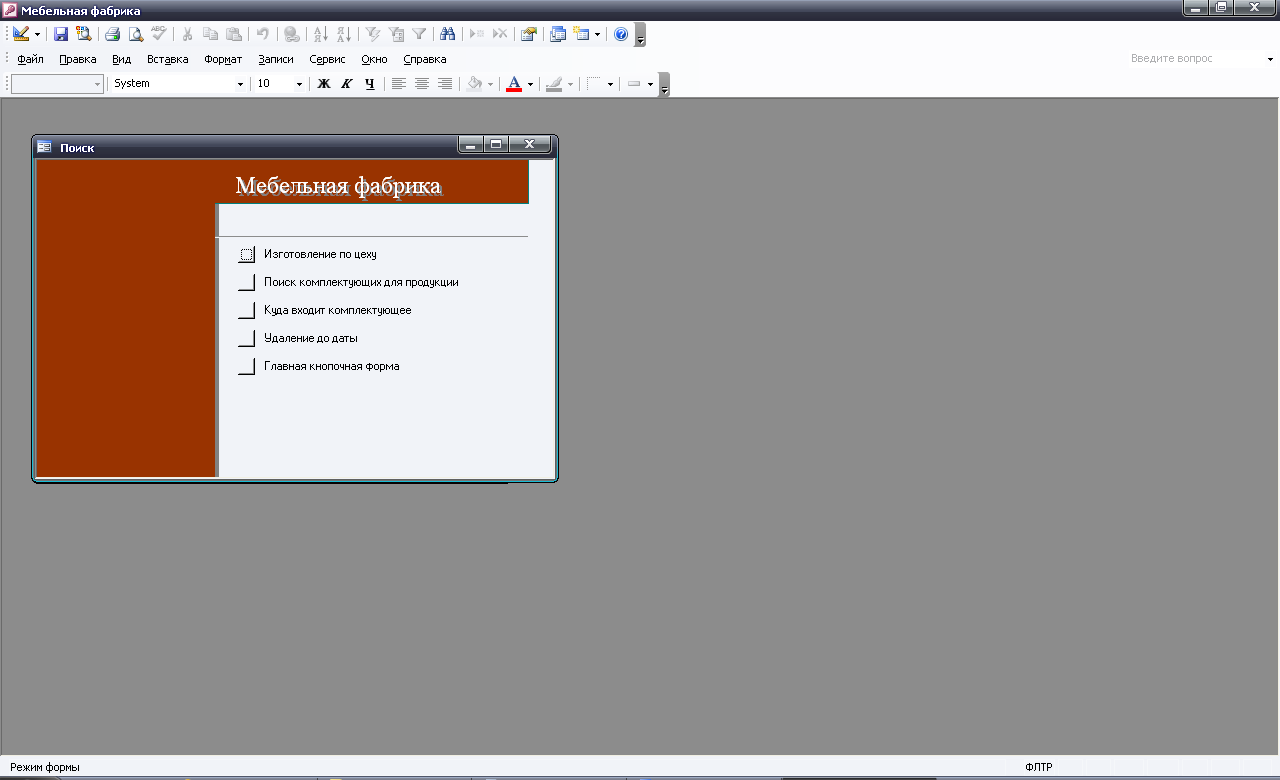 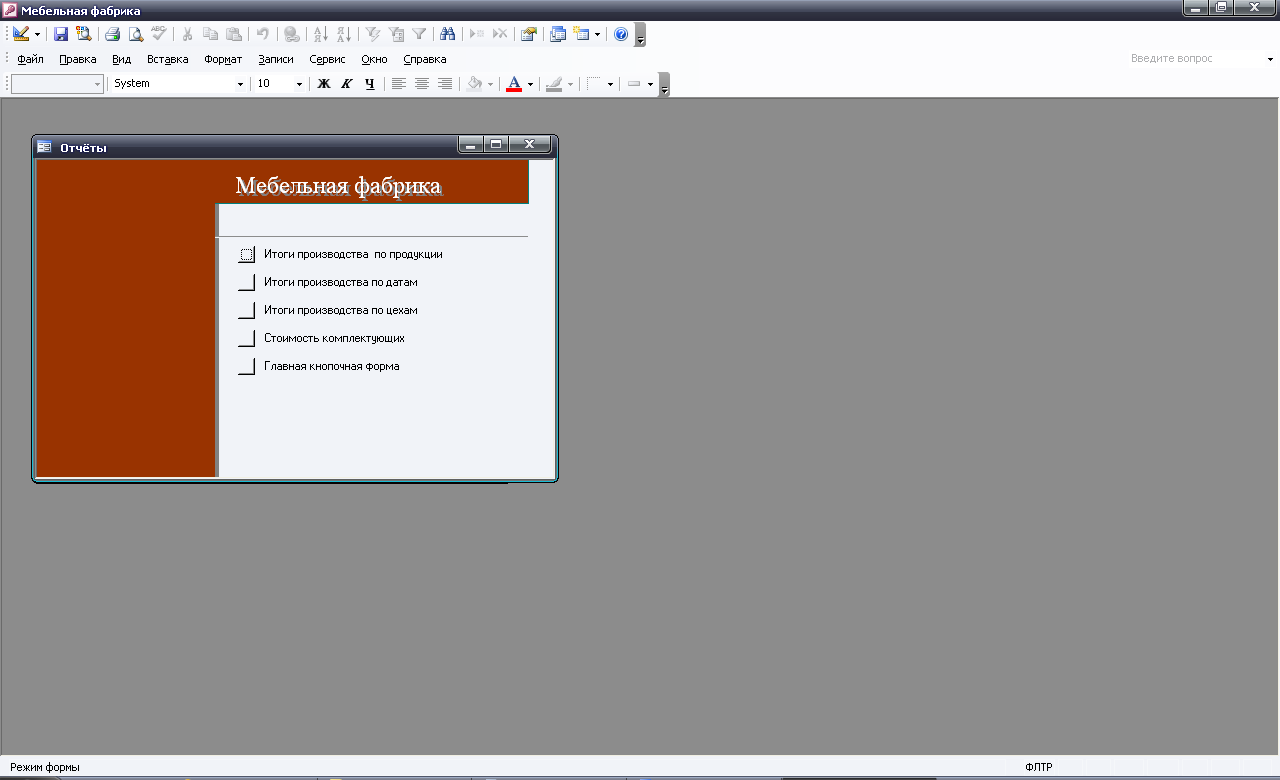 Формы: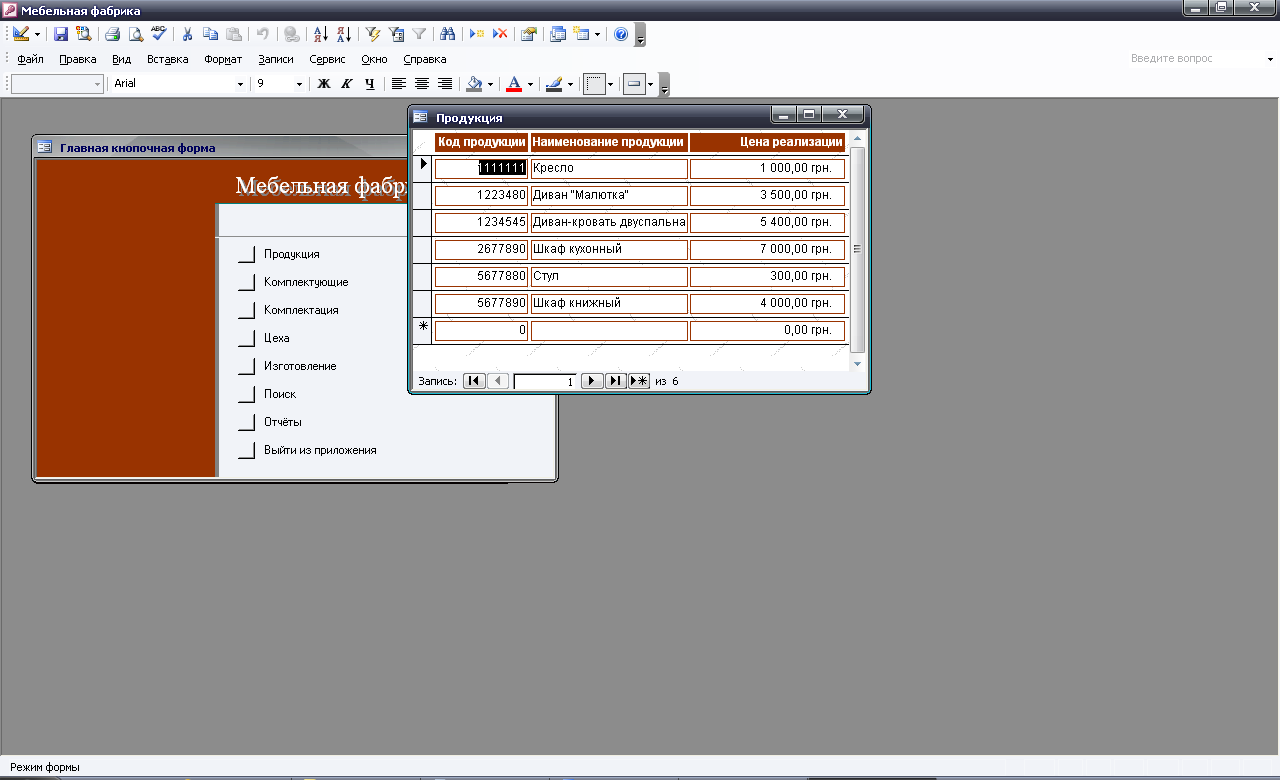 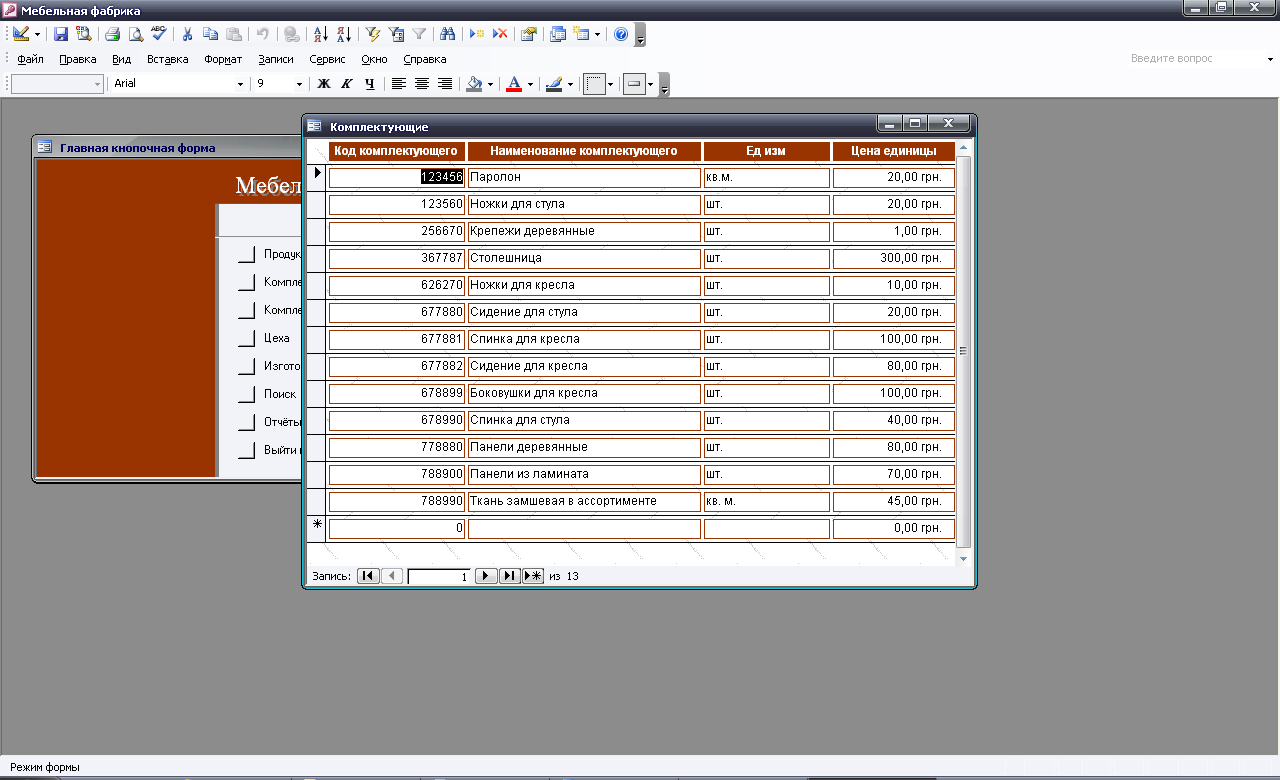 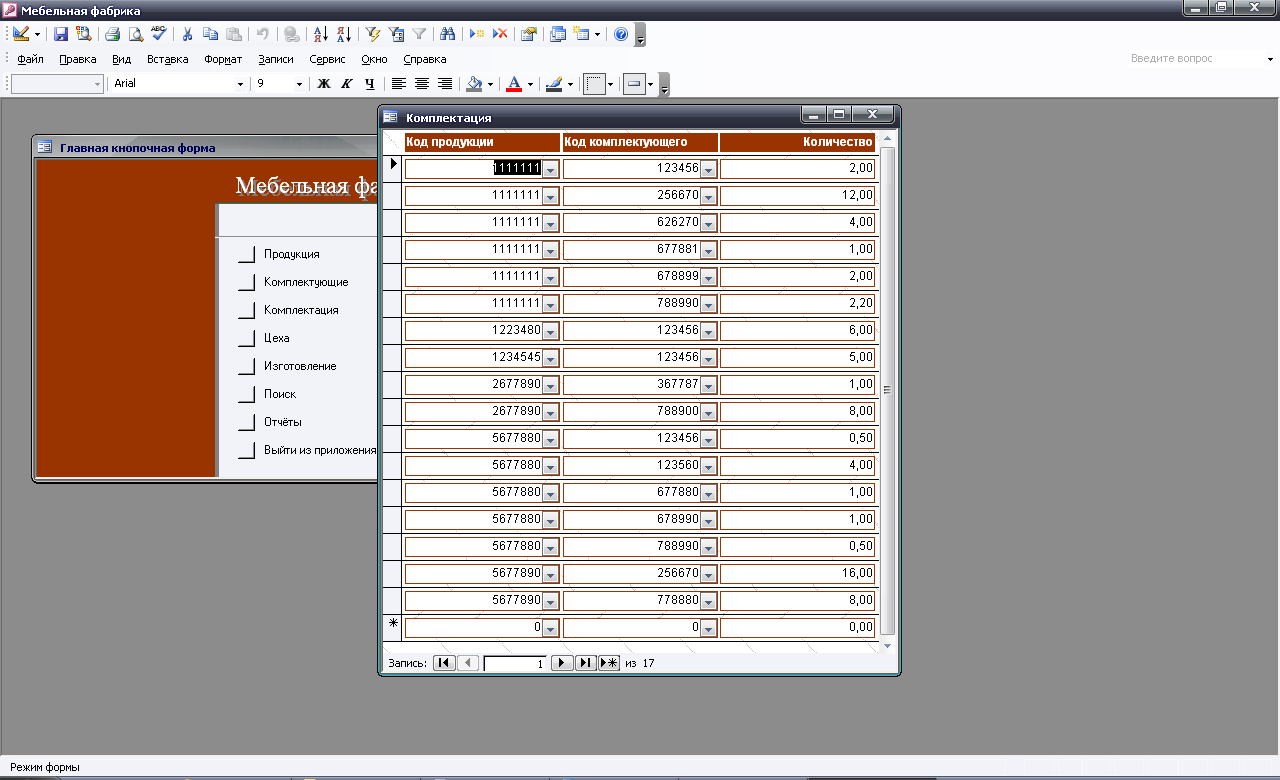 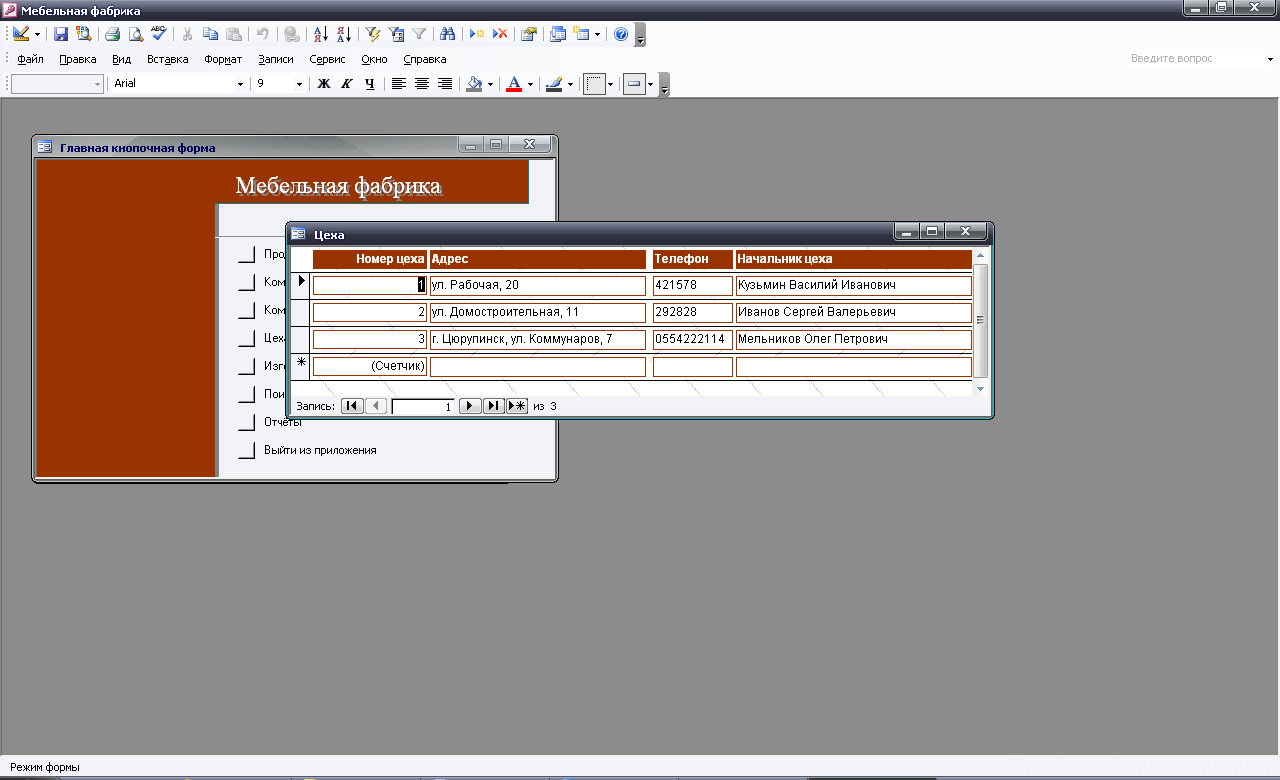 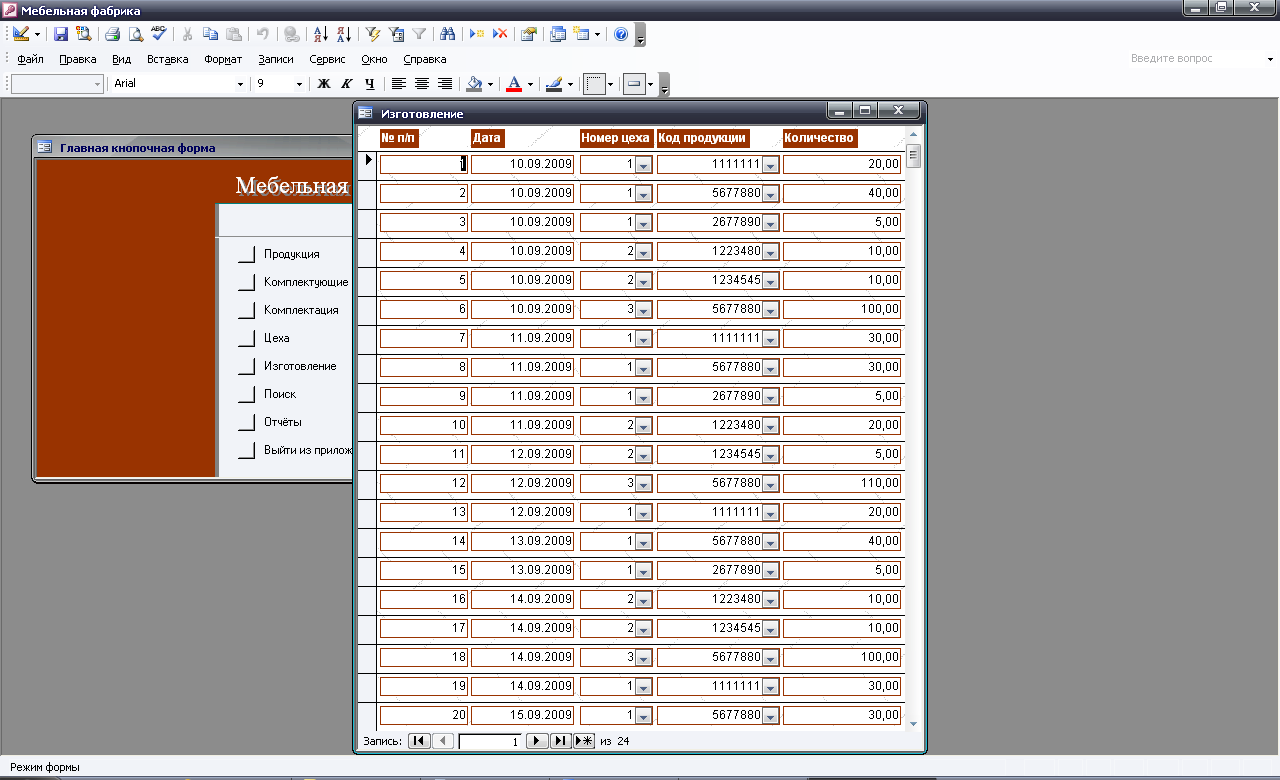 Отчёты: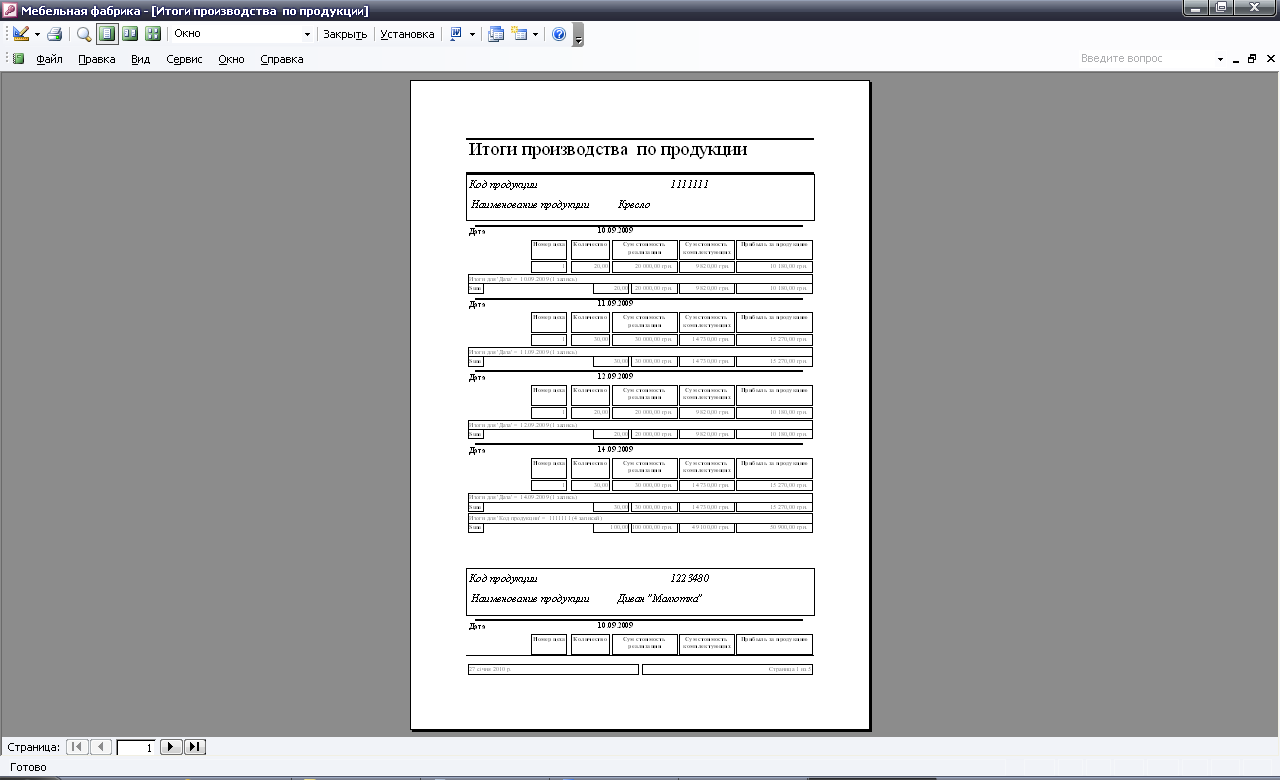 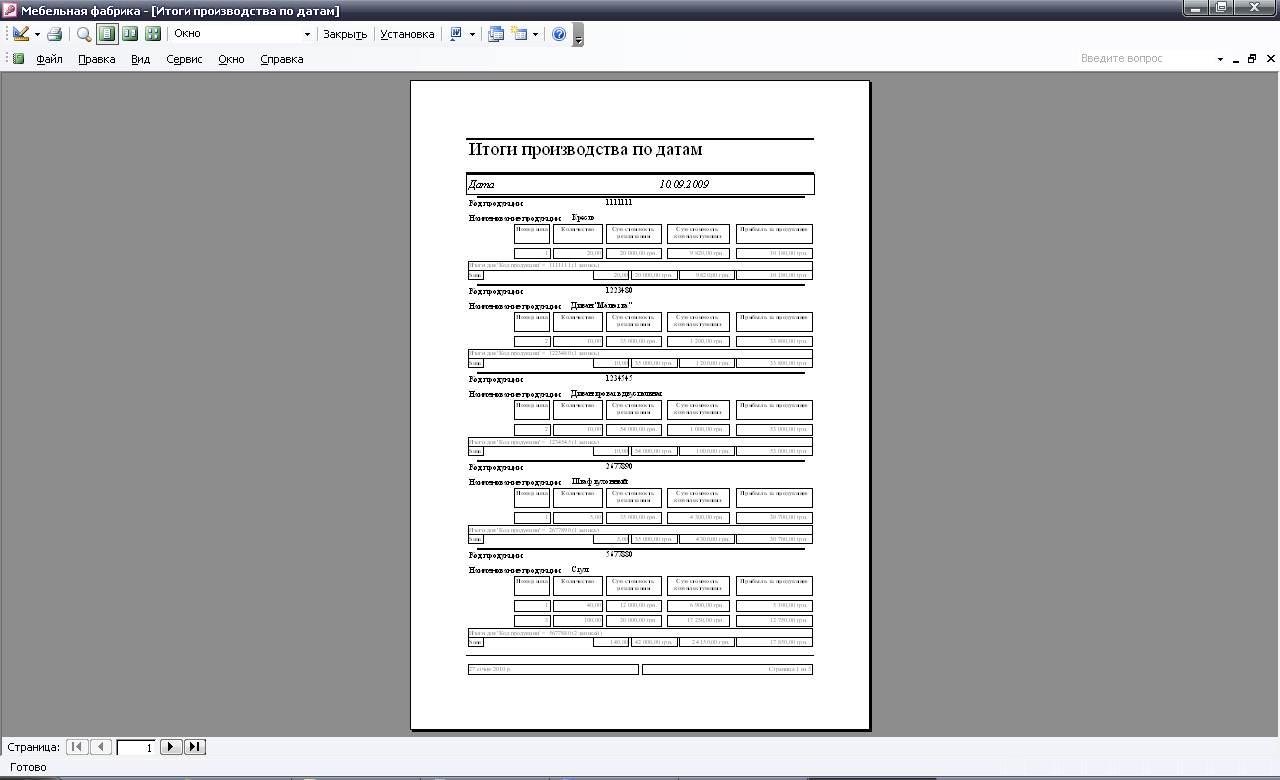 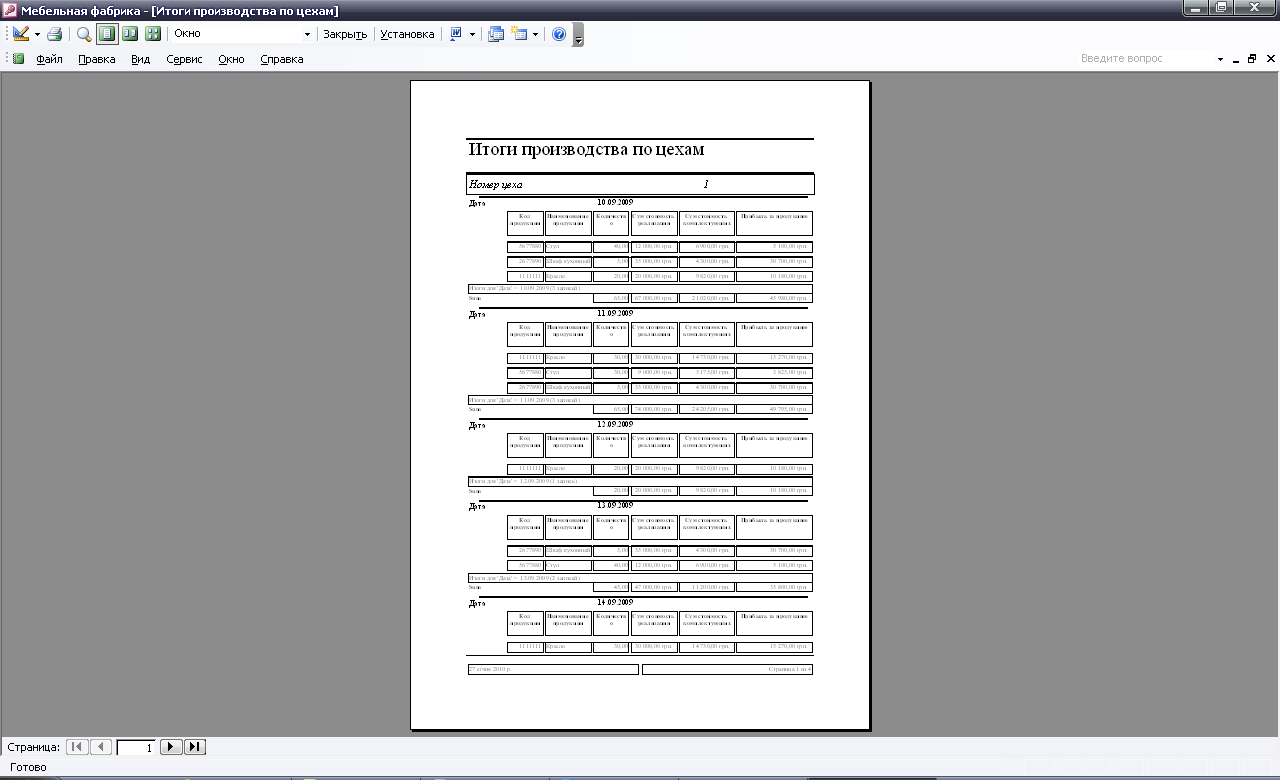 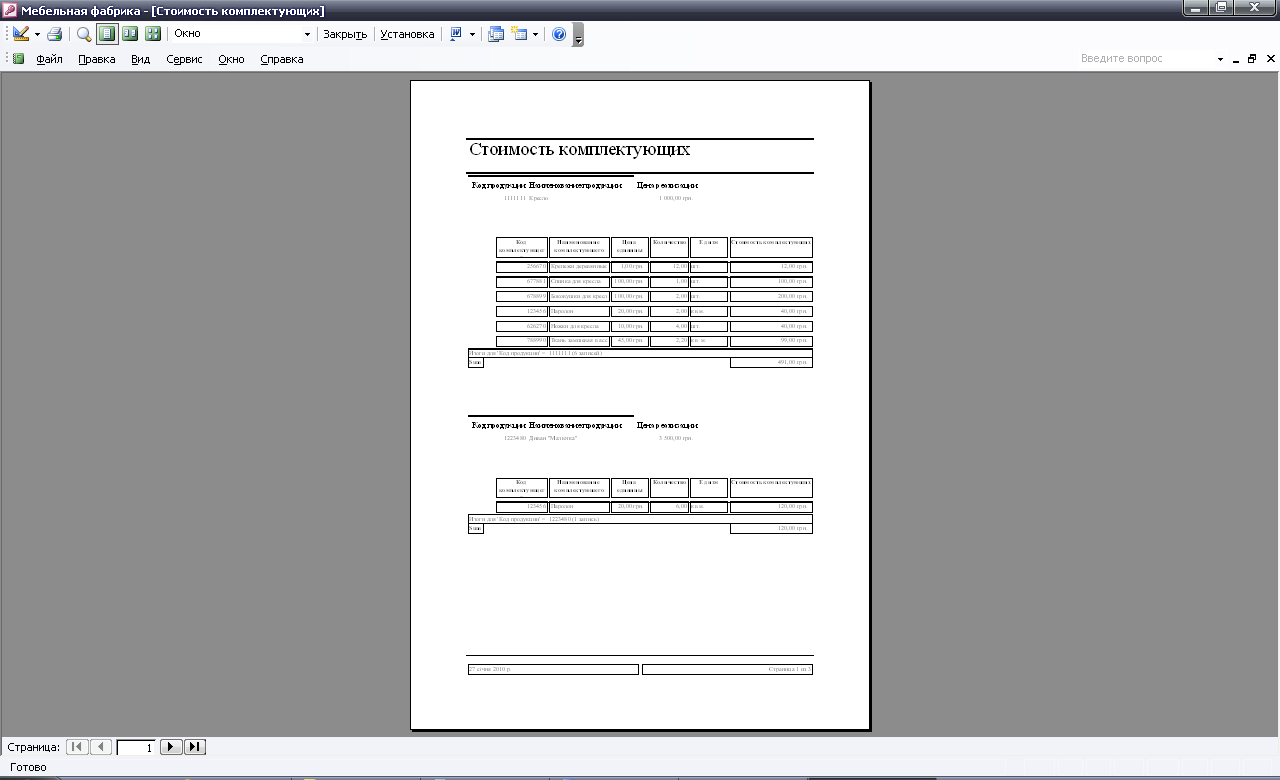 Результаты работы макросов: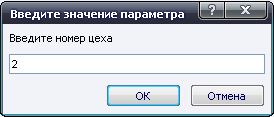 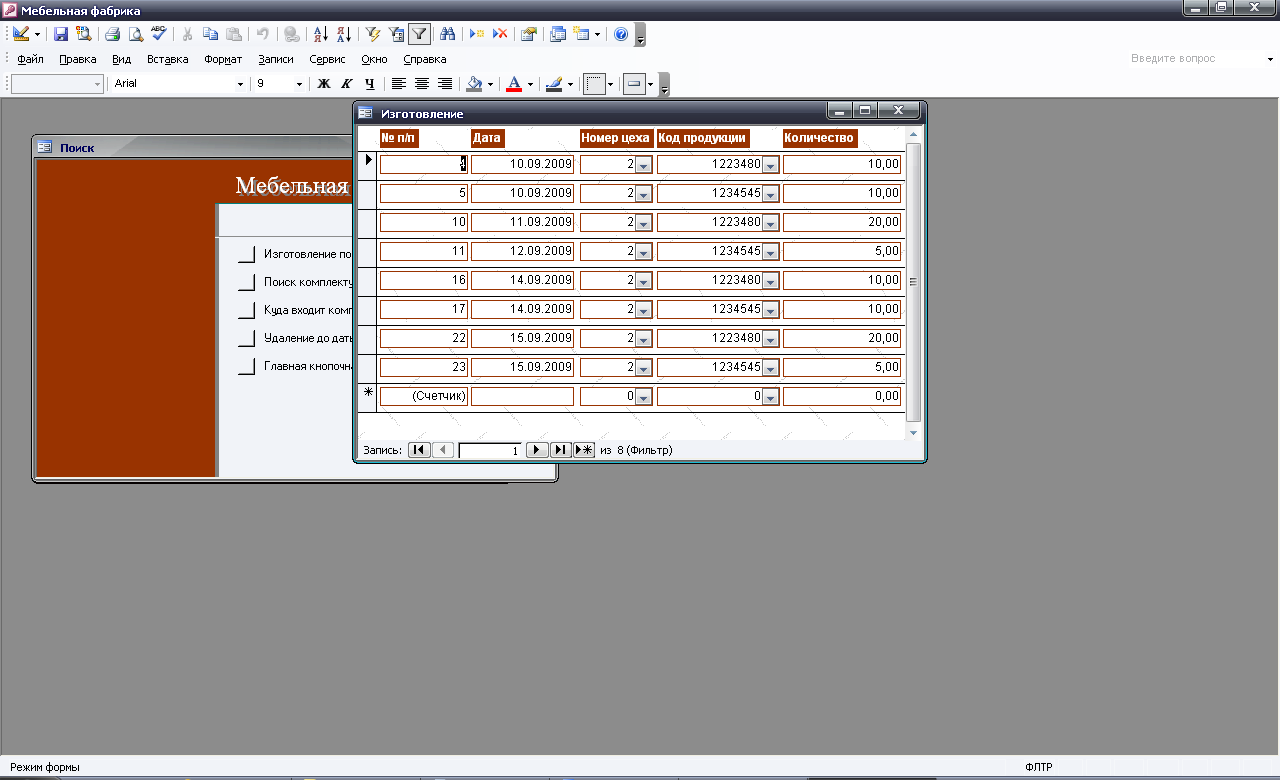 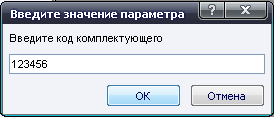 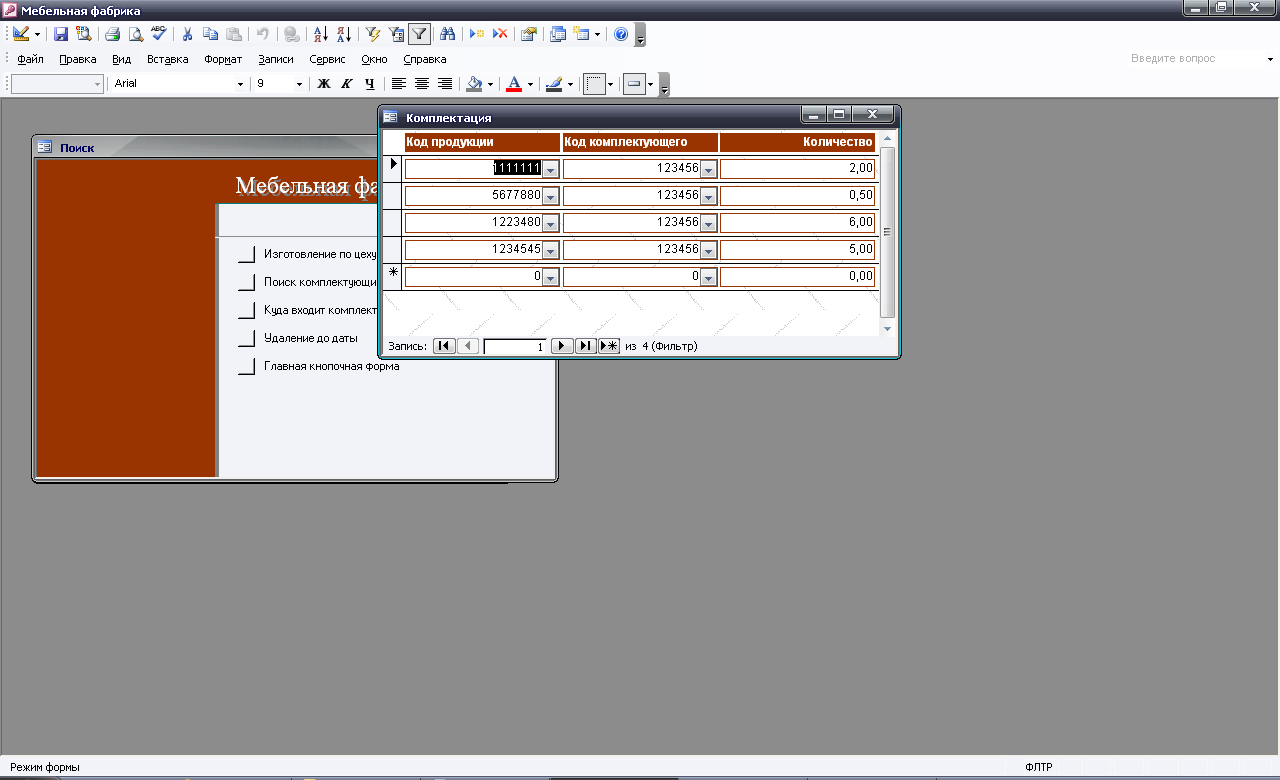 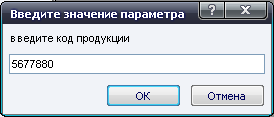 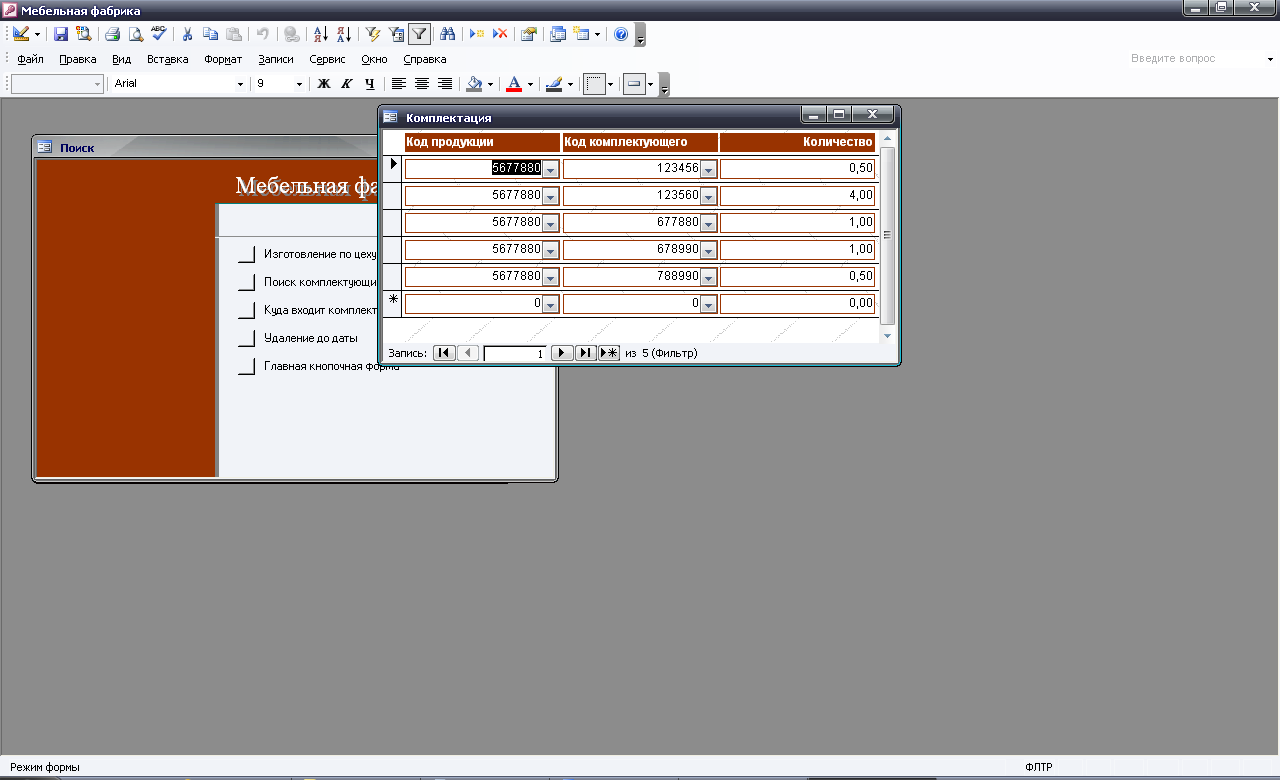 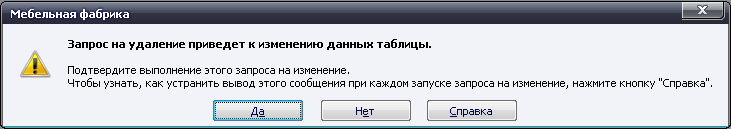 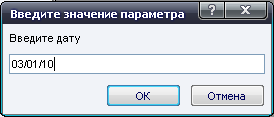 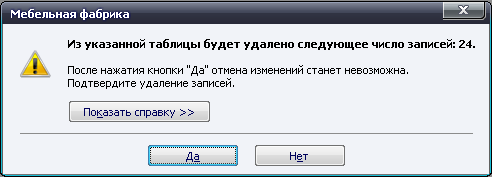 